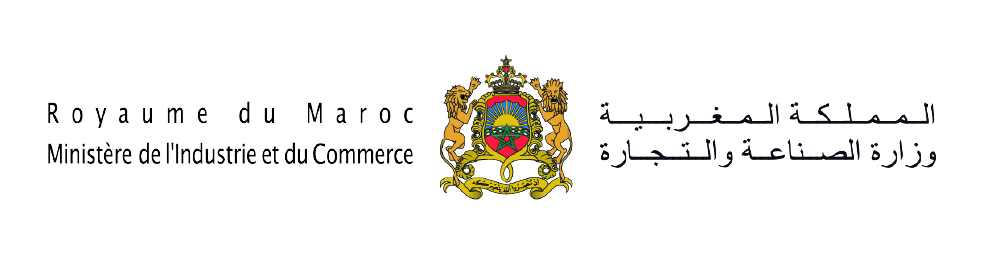 FICHE DE CANDIDATURE Nom et Prénom:       Téléphone Mobile:  Grade :                                Grade :                                Affectation :Affectation :Date de Naissance :  Date de Naissance :  Formation & Diplôme :Formation & Diplôme :Date de recrutement :Date de recrutement :Fonction actuelle : Fonction actuelle : Postes occupés :------Postes occupés :------Candidat pour le poste de :Candidat pour le poste de :Candidat pour le poste de :…………………………………………………………………………….…………….…………….………………………………………………………………………………….…………….…………….………………………………………………………………………………….…………….…………….……Avis de chef hiérarchique  Approbation du (Directeur Général/Directeur/Délégué)Fait à              le,                        Signature du candidat